КАРТА ПАРТНЁРАЮр. адрес: 450076, РФ, Республика Башкортостан, г. Уфа,ул. Коммунистическая, 19/1 офис 17. Адрес для корреспонденции: РБ, Уфимский район, 450520,                                    с. Нижегородка, ул.Чапаева, 29/2.Факт адрес: РБ, 450520, Уфимский р-н, п. Зубово, 4 км трассы Уфа-Чишма (пром. зона).Платёжные Реквизиты:ИНН 0275078611   КПП: 027501001ОГРН 1120280039186   ОКПО 38517728р/с 40702810400830000720 филиал ПАО "БАНК УРАЛСИБ" В Г. УФА БИК 048073770   к/с 30101810600000000770www.ak02.ru ; www.vagonmaster.ruТел. 8 909 348 5111  ; 8961 049 5342E-mail: ak02@ak02.ru ; 6952@ak02.ru-бухгалтерияРуководитель:Директор     Вахитов Ильдар Рифгатович(Действует на основании Устава)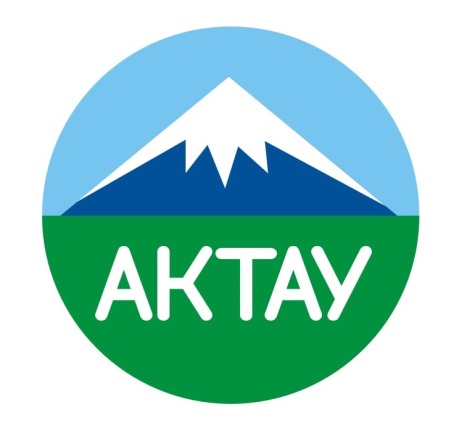 Общество с ограниченной ответственностьюПроизводственно-коммерческая фирма «Актау»(ООО ПКФ «Актау»)